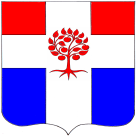 Администрациямуниципального образования Плодовское сельское поселениемуниципального образования Приозерский муниципальный районЛенинградской областиП О С Т А Н О В Л Е Н И Еот    28 декабря  2016 года            № 456В соответствии с Федеральным законом № 131-ФЗ от 06.10.03г. «Об общих принципах организации местного самоуправления в РФ», государственной программой Ленинградской области «Развитие сельского хозяйства Ленинградской области», утвержденная постановлением Правительства Ленинградской области от 29 декабря 2012 года №463, Уставом муниципального образования Плодовское сельское поселение, администрация МО Плодовское сельское поселение ПОСТАНОВЛЯЕТ:1. Утвердить муниципальную программу «Борьба с борщевиком Сосновского на территории муниципального образования Плодовское сельское поселение на 2016-2018 годы» в новой редакции  (Приложение). 2. Опубликовать данное постановление в СМИ и разместить на сайте http://plodovskoe.spblenobl.ru.3. Начальнику сектора экономики и финансов Космачевой В.В. предусмотреть соответствующие средства в бюджете на 2016-2018 годы.4. Постановление № 276 от 18.09.2015 года «Об утверждении муниципальной программы «Борьба с борщевиком  Сосновского  на территории муниципального образования Плодовское сельское поселение  Приозерский   район   Ленинградской  области на  2016-2018 годы» считать утратившим силу.5. Постановление вступает в силу после опубликования.6. Контроль над исполнением настоящего постановления возложить на заместителя главы администрации.Глава  администрации 			                                                       Л.А. Швирид С полным текстом постановления можно ознакомиться на сайте МО Плодовское СП в сети Интернет.Об утверждении муниципальной программы «Борьба с борщевиком Сосновского на территории муниципального образования Плодовское сельское поселение 2016-2018 годы» в новой редакции